Government of PakistanNational Vocational and Technical Training Commission Prime Minister Youth Skills Development Program "Skills for All"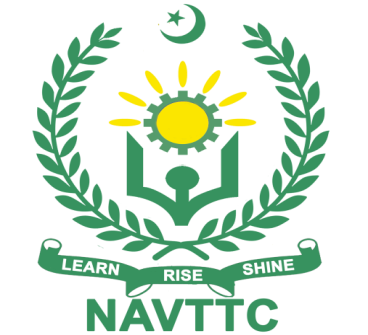 Course Contents / Lesson PlanCourse Title: React NativeDuration: 1 MonthsMODULESPractical Tasks:Annexure-IV: Workplace/Institute Ethics GuideWork ethic is a standard of conduct and values for job performance. The modern definition of what constitutes good work ethics often varies.  Different businesses have different expectations. Work ethic is a belief that hard work and diligence have a moral benefit and an inherent ability, virtue, or value to strengthen character and individual abilities. It is a set of values-centered on the importance of work and manifested by determination or desire to work hard.The following ten work ethics are defined as essential for student success:Attendance: 
Be at work every day possible, plan your absences don’t abuse leave time. Be punctual every day.Character: 
Honesty is the single most important factor having a direct bearing on the final success of an individual, corporation, or product. Complete assigned tasks correctly and promptly. Look to improve your skills.Team Work:The ability to get along with others including those you don’t necessarily like. The ability to carry your weight and help others who are struggling. Recognize when to speak up with an idea and when to compromise by blend ideas together.Appearance:
Dress for success set your best foot forward, personal hygiene, good manner, remember that the first impression of who you are can last a lifetimeAttitude: 
Listen to suggestions and be positive, accept responsibility. If you make a mistake, admit it. Values workplace safety rules and precautions for personal and co-worker safety. Avoids unnecessary risks. Willing to learn new processes, systems, and procedures in light of changing responsibilities.Productivity: 
Do the work correctly, quality and timelines are prized. Get along with fellows, cooperation is the key to productivity. Help out whenever asked, do extra without being asked. Take pride in your work, do things the best you know-how. Eagerly focuses energy on accomplishing tasks, also referred to as demonstrating ownership. Takes pride in work.Organizational Skills:Make an effort to improve, learn ways to better yourself. Time management; utilize time and resources to get the most out of both. Take an appropriate approach to social interactions at work. Maintains focus on work responsibilities.Communication: 
Written communication, being able to correctly write reports and memos.
Verbal communications, being able to communicate one on one or to a group.Cooperation: 
Follow institute rules and regulations, learn and follow expectations. Get along with fellows, cooperation is the key to productivity. Able to welcome and adapt to changing work situations and the application of new or different skills.Respect: 
Work hard, work to the best of your ability. Carry out orders, do what’s asked the first time. Show respect, accept, and acknowledge an individual’s talents and knowledge. Respects diversity in the workplace, including showing due respect for different perspectives, opinions, and suggestions.Trainer NameAuthor NameCourse TitleReact NativeObjectives and Expectations Employable skills and hands-on practice in React NativeObjective:
Comprehensive Understanding of React Native:Objective: Develop a thorough understanding of React Native, including its architecture, components, and the principles of cross-platform mobile app development.Effective Development Environment Setup:Objective: Enable students to set up a productive development environment with Node.js, npm, and React Native CLI, fostering independence in project initiation.Proficiency in React Components and JSX:Objective: Ensure students can create functional and class components, apply JSX syntax, and render components effectively in a React Native environment.Styling and Layout Design Mastery:Objective: Instruct students on styling using Flexbox, introduce UI components, and guide them in implementing responsive and visually appealing layouts.Navigation Implementation Proficiency:Objective: Teach effective navigation between screens using React Navigation, including passing parameters and customizing navigation options.Data Rendering, Mapping, and Reusability Mastery:Objective: Instruct students on rendering dynamic data efficiently, using Array.map() for lists, and creating reusable components for data rendering.Advanced Styling Techniques and Animation Skills:Objective: Explore advanced styling using StyleSheet, external libraries like Styled Components, and guide students in implementing animations using the Animated API.Integration of Advanced UI Components and Native Modules:Objective: Provide insights into advanced UI components, libraries, and integration of native modules for platform-specific functionality.Testing, Debugging, and Performance Optimization Proficiency:Objective: Instruct students on debugging tools, testing on various devices, and implementing performance optimizations for efficient app development.Expectations:Independence in Project Setup:Expectation: Students should independently set up their development environment and create new React Native projects.Effective Component Creation and Rendering:Expectation: Students should confidently create, style, and render React components using JSX syntax.Successful Asynchronous Programming:Expectation: Students should proficiently handle asynchronous operations, make API requests, and manage data retrieval and storage.Integration of Advanced UI Components and Native Modules:Expectation: Students should be capable of integrating advanced UI components, leveraging external libraries, and incorporating native modules for platform-specific functionality.Effective Testing, Debugging, and Optimization:Expectation: Students should be skilled in using debugging tools, testing on various devices, and implementing optimizations for efficient app performance.Successful App Deployment and Collaborative Project Work:Expectation: Students should successfully deploy a React Native app, actively contribute to guided project development, and collaborate effectively within a development team.Employable Skills: Hands-on Practice:Mobile App Development Proficiency:Ability to develop cross-platform mobile applications using React Native, making graduates valuable contributors to mobile development teams.UI/UX Design Skills:Proficiency in styling, layout design, and implementation of responsive designs, ensuring a positive and visually appealing user experience.State Management Expertise:Capability to manage component and global state efficiently, facilitating the development of dynamic and interactive applications.API Integration Knowledge:Experience in making asynchronous API requests, handling data fetching, and managing external data sources in real-world applications.Navigation and Routing Proficiency:In implementing navigation between screens, passing parameters, andcustomizing navigation behavior, crucial for creating seamless user journeys.Debugging and Optimization Skills:Ability to identify and resolve issues using debugging tools, along with knowledge of performance optimization techniques for efficient app development.Collaborative Development Experience:Exposure to collaborative project development, contributing to the entire development lifecycle from setup to deployment.Entry-level of traineesFor an advanced course of React Native proposed entry level is minimum bachelors in relevant subject, so expectations from the trainees are:Basic understanding of programming concepts.Familiarity with computer systems and operating systems.No prior knowledge of React Native is requiredLearning Outcomes of the courseThe content of this lesson plan is adopted from the internationally recognized ISTQB certification course, "Certified Tester Foundation Level (CTFL)," ensuring alignment with global standards and practices. For further reference, the link to the source material is provided below:Understanding of React Native Fundamentals:Gain a solid understanding of React Native, including its architecture, components, and principles of cross-platform mobile app development.Effective Development Environment Setup:Independently set up a development environment with Node.js, npm, and the React Native CLI for initiating and managing React Native projects.Proficiency in React Components and JSX:Master the creation of functional and class components, apply JSX syntax, and effectively render components within a React Native environment.Styling and Layout Design Skills:Develop skills in styling using Flexbox layout, implementing basic UI components, and creating responsive and visually appealing layouts.Data Rendering, Mapping, and Reusability Mastery:Demonstrate mastery in rendering dynamic data efficiently, employing the Array.map() method, and creating reusable components for data rendering.Advanced Styling Techniques and Animation Skills:Develop advanced styling skills using StyleSheet, external libraries like Styled Components, and animation implementation using the Animated API.platform-specific functionalities.Testing, Debugging, and Performance Optimization Proficiency:Acquire proficiency in testing React Native apps, using debugging tools effectively, and implementing optimizations for enhanced app performance.App Deployment and Collaborative Project Work:Successfully deploy a React Native app, actively contribute to guided project development, and collaborate effectively within a development team.Course Execution PlanThe total duration of the course: 1 months (4 Weeks)Class hours: 4 hours per dayTheory: 20%Practical: 80%Weekly hours: 20 hours per weekTotal contact hours: 80 hoursCompanies offering jobs in the respective tradeTrilliumAfinityNet SoleI2cMultinetNescomTransworldNetcomSystemsWeb Work SolutionPurelogicsNets-InternationalEbryxJob OpportunitiesMobile App DevelopmentAndroid DeveloperEnterprise Mobile SolutionsMobile Backend EngineerGame DevelopmentEmerging TechnologiesDatabase AdministratorSystem AnalystNo of Students25Learning PlaceClassroom / LabInstructional ResourcesOnline Courses and Tutorials:Meta React Native Specialization https://www.coursera.org/specializations/meta-react-nativeFree online course React Native Tutorial for Beginners Build a React Native App:https://www.youtube.com/watch?v=0-S5a0eXPocBooks and References:React Native Notes for Professionals bookhttps://books.goalkicker.com/ReactNativeBook/Official React Native Documentation: https://reactnative.dev/docs/getting-startedPractice and Experimentation:https://codesandbox.io/p/sandbox/react-native-practice-4klyx?file=%2Fsrc%2Findex.jsScheduled WeeksModule TitleDaysDaysHoursLearning UnitsHome AssignmentHome AssignmentWeek 1Introduction to React Native and SetupDay 1Day 1Hour 1 to 4Introduction to React NativeOverview of React Native frameworkAdvantages of using React Native for mobile app developmentIntroduction to cross-platform developmentWeek 1Introduction to React Native and SetupDay 2Day 2Hour 1 to 4Setup and InstallationInstallation and setup of development environment (Node.js, npm, React Native CLI)Creating a new React Native projectExploring the basic project structureWeek 1Introduction to React Native and SetupDay 3Day 3Hour 1 to 4React Components and JSXUnderstanding React components and JSX syntaxCreating functional and class componentsRendering components in React NativeWeek 1Introduction to React Native and SetupDay 4Day 4Hour 1 to 4Styling in React NativeStyling components using Flexbox layoutUsing basic UI components like Text, View, Image, and ButtonImplementing basic layout designsWeek 1Introduction to React Native and SetupDay 5Day 5Hour 1 to 4Navigation in React NativeImplementing basic navigation between screens using React NavigationPassing parameters between screensExploring navigation options and customizationWeek 2State Management and Data HandlingDay 1Hour 1 to 4Hour 1 to 4Managing Component StateManaging component state with useState hookUnderstanding the difference between state and propsHandling user input and updating stateManaging Component StateManaging component state with useState hookUnderstanding the difference between state and propsHandling user input and updating stateWeek 2State Management and Data HandlingDay 2Hour 1 to 4Hour 1 to 4Context API and Global StateIntroduction to Context API for managing global stateImplementing global state management using ContextSharing data between components using ContextContext API and Global StateIntroduction to Context API for managing global stateImplementing global state management using ContextSharing data between components using ContextWeek 2State Management and Data HandlingDay 3Hour 1 to 4Hour 1 to 4Asynchronous ProgrammingIntroduction to asynchronous programming in JavaScriptWorking with Promises and async/await for handling asynchronous operationsMaking asynchronous API requestsAsynchronous ProgrammingIntroduction to asynchronous programming in JavaScriptWorking with Promises and async/await for handling asynchronous operationsMaking asynchronous API requestsWeek 2State Management and Data HandlingDay 4Hour 1 to 4Hour 1 to 4Data Fetching with Fetch APIMaking HTTP requests to fetch data from external APIsHandling fetch errors and implementing loading indicatorsStoring fetched data in component state or global stateData Fetching with Fetch APIMaking HTTP requests to fetch data from external APIsHandling fetch errors and implementing loading indicatorsStoring fetched data in component state or global stateWeek 2State Management and Data HandlingDay 5Hour 1 to 4Hour 1 to 4Data Rendering and MappingRendering dynamic data in React Native componentsUsing Array.map() method to render lists of dataCreating custom components for data renderingData Rendering and MappingRendering dynamic data in React Native componentsUsing Array.map() method to render lists of dataCreating custom components for data renderingWeek 3Advanced Topics and UI DesignDay 1Hour 1 to 4Hour 1 to 4Advanced Styling TechniquesAdvanced styling techniques using StyleSheetUsing external styling libraries like Styled ComponentsImplementing responsive designs for various screen sizesAdvanced Styling TechniquesAdvanced styling techniques using StyleSheetUsing external styling libraries like Styled ComponentsImplementing responsive designs for various screen sizesWeek 3Advanced Topics and UI DesignDay 2Hour 1 to 4Hour 1 to 4Animations in React NativeIntroduction to animations in React NativeUsing Animated API to create animationsImplementing gesture-based animationsAnimations in React NativeIntroduction to animations in React NativeUsing Animated API to create animationsImplementing gesture-based animationsWeek 3Advanced Topics and UI DesignDay 3Hour 1 to 4Hour 1 to 4Handling User InputImplementing form inputs and validationsWorking with different input types (text input, dropdowns, checkboxes)Handling user interactions and gesturesHandling User InputImplementing form inputs and validationsWorking with different input types (text input, dropdowns, checkboxes)Handling user interactions and gesturesWeek 3Advanced Topics and UI DesignDay 4Hour 1 & 2Hour 1 & 2Advanced UI ComponentsExploring advanced UI components and librariesImplementing complex layouts and designsCustomizing UI components for specific use casesAdvanced UI ComponentsExploring advanced UI components and librariesImplementing complex layouts and designsCustomizing UI components for specific use casesWeek 3Advanced Topics and UI DesignDay 5Hour 1 & 2Hour 1 & 2Integrating Native ModulesIntegrating native modules and libraries into React Native projectsUsing Native Modules and Native UI Components for platform-specific functionalityUnderstanding the bridge between JavaScript and native codeIntegrating Native ModulesIntegrating native modules and libraries into React Native projectsUsing Native Modules and Native UI Components for platform-specific functionalityUnderstanding the bridge between JavaScript and native codeWeek 4Deployment and Project DevelopmentDay 1Hour 1 to 4Hour 1 to 4Testing and DebuggingIntroduction to debugging tools in React NativeTesting React Native apps on different devices and simulatorsHandling common debugging issues and errorsTesting and DebuggingIntroduction to debugging tools in React NativeTesting React Native apps on different devices and simulatorsHandling common debugging issues and errorsWeek 4Deployment and Project DevelopmentDay 2Hour 1 to 4Hour 1 to 4Performance OptimizationIdentifying performance bottlenecks in React Native appsImplementing optimizations for improved performanceMemory management and reducing app sizePerformance OptimizationIdentifying performance bottlenecks in React Native appsImplementing optimizations for improved performanceMemory management and reducing app sizeWeek 4Deployment and Project DevelopmentDay 3Hour 1 to 4Hour 1 to 4App DeploymentBuilding and packaging React Native apps for Android and iOS platformsDeploying apps to Google Play Store and Apple App StoreManaging app versions and updatesApp DeploymentBuilding and packaging React Native apps for Android and iOS platformsDeploying apps to Google Play Store and Apple App StoreManaging app versions and updatesWeek 4Deployment and Project DevelopmentDay 4Hour 1 to 4Hour 1 to 4Project Development (Part 1)Working on a guided project to apply learned conceptsDeveloping a simple React Native app from scratchImplementing features such as navigation, data fetching, and state managementProject Development (Part 1)Working on a guided project to apply learned conceptsDeveloping a simple React Native app from scratchImplementing features such as navigation, data fetching, and state managementWeek 4Deployment and Project DevelopmentDay 5Hour 1 to 4Hour 1 to 4Project Development (Part 2)Continuation of the guided project developmentAdding advanced features and functionalities to the appTesting, debugging, and deploying the completed projectProject Development (Part 2)Continuation of the guided project developmentAdding advanced features and functionalities to the appTesting, debugging, and deploying the completed projectTaskDescriptionWeek1Develop a Simple To-Do List App using React NativeDevelop a basic to-do list application using React NativeAllow users to add tasks, mark them as completed, and delete tasksImplement basic navigation between screens to handle the task list and task details.Week 12Develop a Weather Forecast App using React NativeBuild a weather forecast application using React NativeFetch weather data from a weather API, display the current weather, and provide a 5-day forecastImplement state management to handle loading indicators, error messages, and global state for the selected city.Week 23Develop a Recipe Finder App with Advanced UI and Animations using React NativeCreate a Recipe Finder application using React NativeAllow users to search for recipes, view recipe details, and save their favorite recipesImplement advanced styling techniques, animations, and native module integration to enhance the user experience.Week 34Develop and Deploy a Task Management App using React NativeDevelop a task management application using React NativeAllow users to create, update, delete tasks, set deadlines, and prioritize tasksFocus on testing, performance optimization, and deployment of the app.Week 45Project Documentation:Create comprehensive documentation for the               E-Commerce App.Include a project overview, installation instructions, and a guide on how to use and navigate the app.Final Term 6Final Project Enhancement:Enhance the E-Commerce App with additional features.Consider features like user authentication, product categories, and the ability to place orders.Final Term